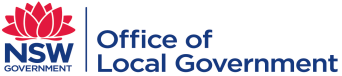 APPLICATION BY AN ORGANISATION FOR DESIGNATION 
AS A REHOMING ORGANISATIONSection 88B of the Companion Animals Act 1998CATS AND DOGS ONLY* Some of this information will be published on the Office of Local Government’s Website DeclarationI have read and understand all of the statements above and agree to comply with these requirements on behalf of the Organisation.Privacy StatementThe Office of Local Government (OLG), is collecting the personal information provided in this form and may retain and use it for the purpose of keeping and administering the NSW Companion Animals Register and the NSW Pet Registry. You are not required by law to provide your personal information but if you fail to do so the OLG may reject the application. The OLG may disclose information about your organisation to a NSW council for the purposes of exercising its functions under the Companion Animals Act 1998. The OLG will not disclose any of your personal information without your consent unless authorised by law. The OLG is subject to the Privacy and Personal Information Act 1998. Your personal information will be held by the OLG at 5 O’Keefe Avenue, Nowra NSW 2541. You have the right to access and correct the information if you believe that it is incorrect.Completed applications, containing all of the information required, must be sent to:Group Deputy Secretary, Planning Delivery and Local GovernmentOffice of Local Government Locked Bag 3015 NOWRA  NSW  2541or by email to rehoming@olg.nsw.gov.auImportant Information:This application is for designation as a rehoming organisation under section 88B of the Companion Animals Act 1998.Section 307A of the Crimes Act 1900 makes it an offence to provide false or misleading information in this application.CONTACT INFORMATIONCONTACT INFORMATIONOffice Use OnlyName of Organisation*ABNName of Primary Carer*Position in OrganisationIs the Primary Carer authorised by the Organisation to make this application?Yes/NoOrganisation contact telephone numbers (landline and mobile if available)Landline:Mobile:Email address*Web page address (if available)Organisation physical addressOrganisation postal addressVETERINARY PRACTITIONER DETAILSVETERINARY PRACTITIONER DETAILSOffice Use OnlyName of nominated VeterinarianName of Veterinary practiceVeterinarian addressVeterinarian business telephone numberVeterinarian Practitioner Board Number (VPB)You must attach to this application confirmation, signed by the nominated veterinarian on the veterinarian’s practice letterhead, that the veterinarian is willing to undertake veterinary work for the Organisation.You must attach to this application confirmation, signed by the nominated veterinarian on the veterinarian’s practice letterhead, that the veterinarian is willing to undertake veterinary work for the Organisation.You must attach to this application confirmation, signed by the nominated veterinarian on the veterinarian’s practice letterhead, that the veterinarian is willing to undertake veterinary work for the Organisation.RESCUE OPERATIONS AND ADMINISTRATIVE PRACTICESRESCUE OPERATIONS AND ADMINISTRATIVE PRACTICESRESCUE OPERATIONS AND ADMINISTRATIVE PRACTICESOffice Use Only1Primary Carer’s address (if it varies from the Organisation’s Address).2Name of council in whose area the Primary Carer’s address is situated.3Provide documentation that demonstrates the framework that the Organisation operates under and its commitment to the responsible rehoming of companion animals. Organisation’s CharterStatement of ObjectivesRehoming GuideAnimal Management PracticesOther (please specify)4How many carers, excluding the Primary Carer, are involved in the Organisation?5Provide a list of those carers Attach a list that includes their names, addresses, contact numbers and the councils in whose areas they reside, ORIf it is just the Primary Carer6How many animals are currently in the care of the Organisation? Please provide a list of all microchip numbersDogs 	Cats N/A7Where do animals in the Organisation’s care come from? Tick as many that apply and provide further information where necessarySurrendered by ownerOther rescue organisationAnimal holding facility/Council poundElsewhere8Does the Organisation care for animals on behalf of, or have a working relationship with, any other rescue group, charity or organisation? Yes, attach a list of those organisations and the activities performed on their behalfN/A9Council support letters The Organisation must provide letters of support from the General Manager/s or authorised delegate(s) as indicated.Attach a letter of support from the main councils in which the organisation works with in rehoming animals Attach a letter of support from the council of the area in which the Primary Carer resides.10Provide copies of the documentation the Organisation uses for the management and adoption of animalsProvide details of the processes in place for the care, management and adoption of animals in the organisation’s care and meeting its obligations under the Companion Animals and Prevention of Cruelty to Animals legislative requirementsCarer’s Home inspection check listAdvice to new carers about their obligations under the Companion Animals and the Prevention of Cruelty to Animals legislationSurrender of animal documentationDocuments to track the movements of animals in its care and updating the RegisterApplication for adoptionHome inspection check listProvide example - Adoption agreementsProcess for updating the Register after adoption, death, escape or transfer to another organisationProvide example - Letter to be used for proof of purchase for new owners to obtain free lifetime registration.Provide example – Surrender formOther (please specify)Attach a copy of the documents identifiedRESCUE OPERATIONS AND ADMINISTRATIVE PRACTICESRESCUE OPERATIONS AND ADMINISTRATIVE PRACTICESRESCUE OPERATIONS AND ADMINISTRATIVE PRACTICESOffice Use Only11Provide the microchip numbers of the last five (5) companion animals the Organisation has rehomed1.	…………………………………………2.	…………………………………………3………………………………………4………………………………………….5.…………………………………………N/A - New organisation12Provide details of all websites on which the Organisation advertises animals for rehomingYes – Attach list of sites usedN/ADECLARATIONPlease initial each declarationOffice Use OnlyI have made diligent enquiries of each of the members and carers of the organisation to ascertain whether any such person has ever been convicted of an offence against, or paid a penalty notice in respect of, an offence against the-Animal Research Act 1985Companion Animals Act 1998Companion Animals Regulation 2018Exhibited Animals Protection Act 1986Prevention of Cruelty to Animals Act 1979.and to my knowledge no such person, nor myself, has been so convicted or paid such a penalty.Please InitialI understand that it may be a breach of the Companion Animals Act 1998 for staff or carers of the organisation to accept an animal into care if the animal has been brought in as a stray or surrendered by someone other than the animal’s owner, rather than being surrendered by the animals’ owner or supplied from a council pound, either directly or via another animal welfare organisation (see section 62 of the Act).Please InitialI declare that all members and staff of the Organisation and all persons involved in the care and rehoming of companion animals on behalf of the Organisation have been made aware of their responsibilities under the Companion Animals Act 1998, the Companion Animals Regulation 2018, relevant animal welfare codes and the Guidelines for Designated Rehoming Organisations.Please InitialI agree to maintain records in accordance with the Guidelines for Designated Rehoming Organisations and to make those records available to any NSW council and the Office of Local Government (OLG) within 7 days of a written request. I agree to provide an annual report to the OLG by 31 July annually.Please InitialI agree to keep and maintain a register of the names, addresses and contact details of each of the Organisation’s carers holding companion animals on behalf of the Organisation and current details of the location of all animals in the custody of the organisation. I agree to provide this information to the OLG or to any council on request.Please InitialI agree that the Organisation will comply with the conditions of its designation as a rehoming organisation and with the Guidelines for Designated Rehoming Organisations and I understand that if it fails to do so it may have its designation revoked.Please InitialI confirm that all information provided in and with this application is accurate and that I will advise the OLG of any changes to such information within 14 days of those changes occurring.Please InitialOrganisation Name:Full Name:Signed: Date: 